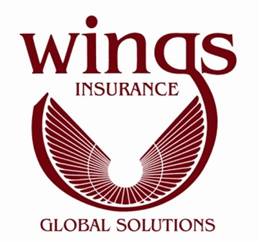 GENERAL LIABILITY
 INSURANCE APPLICATIONGENERAL LIABILITY
 INSURANCE APPLICATIONAPPLICANT INFORMATIONAPPLICANT INFORMATIONAPPLICANT INFORMATIONAPPLICANT INFORMATIONAPPLICANT INFORMATIONAPPLICANT INFORMATIONName of Applicant:Name of Applicant:Address:Quotation for Airport Liability Insurance is requested for an annual period beginning:Quotation for Airport Liability Insurance is requested for an annual period beginning:Quotation for Airport Liability Insurance is requested for an annual period beginning:Quotation for Airport Liability Insurance is requested for an annual period beginning:33GENERAL INFORMATIONGENERAL INFORMATIONGENERAL INFORMATIONGENERAL INFORMATIONGENERAL INFORMATIONGENERAL INFORMATIONGENERAL INFORMATIONGENERAL INFORMATIONGENERAL INFORMATIONGENERAL INFORMATIONGENERAL INFORMATIONLoc IDDoes the insured written agreements for hangaring aircraft?Does the insured written agreements for hangaring aircraft?Does the insured written agreements for hangaring aircraft?□  YES      □  NO□  YES      □  NO□  YES      □  NO□  YES      □  NO□  YES      □  NO□  YES      □  NO□  YES      □  NO□  YES      □  NOHas the insured entered into any other written agreements?  - If YES, explain)Has the insured entered into any other written agreements?  - If YES, explain)Has the insured entered into any other written agreements?  - If YES, explain)Has the insured entered into any other written agreements?  - If YES, explain)Has the insured entered into any other written agreements?  - If YES, explain)□  YES      □  NO□  YES      □  NO□  YES      □  NO□  YES      □  NO□  YES      □  NO□  YES      □  NOIs any construction anticipated within the next 12 months? - If YES, explain)Is any construction anticipated within the next 12 months? - If YES, explain)Is any construction anticipated within the next 12 months? - If YES, explain)Is any construction anticipated within the next 12 months? - If YES, explain)□  YES      □  NO□  YES      □  NO□  YES      □  NO□  YES      □  NO□  YES      □  NO□  YES      □  NO□  YES      □  NOHas any Insurer cancelled, declined or refused to renew any Airport / Aircraft insurance? - If YES, explain)Has any Insurer cancelled, declined or refused to renew any Airport / Aircraft insurance? - If YES, explain)Has any Insurer cancelled, declined or refused to renew any Airport / Aircraft insurance? - If YES, explain)Has any Insurer cancelled, declined or refused to renew any Airport / Aircraft insurance? - If YES, explain)Has any Insurer cancelled, declined or refused to renew any Airport / Aircraft insurance? - If YES, explain)Has any Insurer cancelled, declined or refused to renew any Airport / Aircraft insurance? - If YES, explain)Has any Insurer cancelled, declined or refused to renew any Airport / Aircraft insurance? - If YES, explain)Has any Insurer cancelled, declined or refused to renew any Airport / Aircraft insurance? - If YES, explain)Has any Insurer cancelled, declined or refused to renew any Airport / Aircraft insurance? - If YES, explain)□  YES      □  NO□  YES      □  NOHas Applicant had any Airport/Aviation losses/claims during the last five years?Has Applicant had any Airport/Aviation losses/claims during the last five years?Has Applicant had any Airport/Aviation losses/claims during the last five years?Has Applicant had any Airport/Aviation losses/claims during the last five years?Has Applicant had any Airport/Aviation losses/claims during the last five years?Has Applicant had any Airport/Aviation losses/claims during the last five years?□  YES      □  NO□  YES      □  NO□  YES      □  NO□  YES      □  NO□  YES      □  NODate OccurredDate OccurredDescriptionDescriptionDescriptionDescriptionDescriptionAmount PaidReservedReservedOpen/ClosedWebsite Links:  Website Links:  Website Links:  Website Links:  Website Links:  Website Links:  Website Links:  Website Links:  Website Links:  Website Links:  Website Links:  COVERAGECOVERAGECoverageDeductiblesDeductiblesPremises Liability:  $                                           Each OccurrenceProducts/Completed Operations:  $                    Each Occurrence/AggregateFire Legal Liability: $                                           Each OccurrenceHangarkeepers Liability: $                                  Each Aircraft                                        $                                  Each OccurrencePremises Medical Payments:  $                         Each PersonOPERATIONSOPERATIONSOPERATIONSOPERATIONSOPERATIONSOPERATIONSOPERATIONSOPERATIONSOPERATIONSOPERATIONSOPERATIONSOPERATIONSOPERATIONSOPERATIONSOPERATIONSOPERATIONSOPERATIONSOPERATIONSOPERATIONSOPERATIONSOPERATIONSOPERATIONSIndicate all operations and estimated annual gross receipts the insured engages in:Indicate all operations and estimated annual gross receipts the insured engages in:Indicate all operations and estimated annual gross receipts the insured engages in:Indicate all operations and estimated annual gross receipts the insured engages in:Indicate all operations and estimated annual gross receipts the insured engages in:Indicate all operations and estimated annual gross receipts the insured engages in:Indicate all operations and estimated annual gross receipts the insured engages in:Indicate all operations and estimated annual gross receipts the insured engages in:Indicate all operations and estimated annual gross receipts the insured engages in:Indicate all operations and estimated annual gross receipts the insured engages in:Indicate all operations and estimated annual gross receipts the insured engages in:Indicate all operations and estimated annual gross receipts the insured engages in:Indicate all operations and estimated annual gross receipts the insured engages in:Indicate all operations and estimated annual gross receipts the insured engages in:Indicate all operations and estimated annual gross receipts the insured engages in:Indicate all operations and estimated annual gross receipts the insured engages in:Indicate all operations and estimated annual gross receipts the insured engages in:Indicate all operations and estimated annual gross receipts the insured engages in:Indicate all operations and estimated annual gross receipts the insured engages in:Indicate all operations and estimated annual gross receipts the insured engages in:Indicate all operations and estimated annual gross receipts the insured engages in:Indicate all operations and estimated annual gross receipts the insured engages in:Aircraft Painting:Aircraft Painting:Aircraft Painting:Aircraft Painting:$ $ $ $ HangaringHangaringHangaringHangaring$ $ $ $ $ $ Auto Parking$ $ $ Aircraft FuelingAircraft FuelingAircraft Fueling$ $ $ $ $ Propeller RepairPropeller RepairPropeller RepairPropeller RepairPropeller RepairPropeller RepairPropeller Repair$ $ $ Aircraft RepairAircraft Repair$ $ $ Engine OverhaulEngine OverhaulEngine OverhaulEngine Overhaul$ $ $ $ CharterCharterCharter$ $ $ $ $ $ $ All other sources and receipts below:All other sources and receipts below:All other sources and receipts below:All other sources and receipts below:All other sources and receipts below:New Aircraft$ $ $ $ $ $ $ Instruction/RentalInstruction/RentalInstruction/RentalInstruction/RentalInstruction/RentalInstruction/RentalInstruction/RentalInstruction/Rental$ $ $$Used AircraftUsed Aircraft$ $ $ $ $ $ Helicopter RepairHelicopter RepairHelicopter RepairHelicopter RepairHelicopter RepairHelicopter RepairHelicopter RepairHelicopter Repair$ $ $ $ Parts Not InstalledParts Not InstalledParts Not InstalledParts Not InstalledParts Not Installed$ $ $ Restaurant/VendingRestaurant/VendingRestaurant/VendingRestaurant/VendingRestaurant/VendingRestaurant/VendingRestaurant/VendingRestaurant/VendingRestaurant/Vending$ $$Fueling:Fueling:Fueling:Fueling:Fueling:Fueling:Fueling:Fueling:Fueling:Fueling:Fueling:Fueling:Fueling:Fueling:Fueling:Fueling:Fueling:Fueling:Fueling:Fueling:Fueling:Fueling:Fueling:Is fueling done on premises by the applicant?Is fueling done on premises by the applicant?Is fueling done on premises by the applicant?Is fueling done on premises by the applicant?Is fueling done on premises by the applicant?Is fueling done on premises by the applicant?Is fueling done on premises by the applicant?Is fueling done on premises by the applicant?Is fueling done on premises by the applicant?□  YES      □  NO□  YES      □  NO□  YES      □  NO□  YES      □  NO□  YES      □  NO□  YES      □  NO□  YES      □  NO□  YES      □  NO□  YES      □  NO□  YES      □  NO□  YES      □  NO□  YES      □  NO□  YES      □  NO□  YES      □  NOHow is fueling done?How is fueling done?How is fueling done?How is fueling done?How is fueling done?How is fueling done?Are static lines attached during refueling operations?Are static lines attached during refueling operations?Are static lines attached during refueling operations?Are static lines attached during refueling operations?Are static lines attached during refueling operations?Are static lines attached during refueling operations?Are static lines attached during refueling operations?Are static lines attached during refueling operations?Are static lines attached during refueling operations?Are static lines attached during refueling operations?□  YES      □  NO□  YES      □  NO□  YES      □  NO□  YES      □  NO□  YES      □  NO□  YES      □  NO□  YES      □  NO□  YES      □  NO□  YES      □  NO□  YES      □  NO□  YES      □  NO□  YES      □  NO□  YES      □  NOAre there any self-service fueling operations?Are there any self-service fueling operations?Are there any self-service fueling operations?Are there any self-service fueling operations?Are there any self-service fueling operations?Are there any self-service fueling operations?Are there any self-service fueling operations?Are there any self-service fueling operations?Are there any self-service fueling operations?□  YES      □  NO□  YES      □  NO□  YES      □  NO□  YES      □  NO□  YES      □  NO□  YES      □  NO□  YES      □  NO□  YES      □  NO□  YES      □  NO□  YES      □  NO□  YES      □  NO□  YES      □  NO□  YES      □  NO□  YES      □  NOWho is the fuel supplier?Who is the fuel supplier?Who is the fuel supplier?Who is the fuel supplier?Who is the fuel supplier?Who is the fuel supplier?Who is the fuel supplier?Training:Training:Training:Training:Training:Training:Training:Training:Training:Training:Training:Training:Training:Training:Training:Training:Training:Training:Training:Training:Training:Training:Training:Is Line Crew provided formal training?  If yes, provide details.Is Line Crew provided formal training?  If yes, provide details.Is Line Crew provided formal training?  If yes, provide details.Is Line Crew provided formal training?  If yes, provide details.Is Line Crew provided formal training?  If yes, provide details.Is Line Crew provided formal training?  If yes, provide details.Is Line Crew provided formal training?  If yes, provide details.Is Line Crew provided formal training?  If yes, provide details.Is Line Crew provided formal training?  If yes, provide details.Is Line Crew provided formal training?  If yes, provide details.Is Line Crew provided formal training?  If yes, provide details.Is Line Crew provided formal training?  If yes, provide details.Is Line Crew provided formal training?  If yes, provide details.□  YES      □  NO□  YES      □  NO□  YES      □  NO□  YES      □  NO□  YES      □  NO□  YES      □  NO□  YES      □  NO□  YES      □  NO□  YES      □  NO□  YES      □  NOAre you an active participant in the NATA Safety First program?Are you an active participant in the NATA Safety First program?Are you an active participant in the NATA Safety First program?Are you an active participant in the NATA Safety First program?Are you an active participant in the NATA Safety First program?Are you an active participant in the NATA Safety First program?Are you an active participant in the NATA Safety First program?Are you an active participant in the NATA Safety First program?Are you an active participant in the NATA Safety First program?Are you an active participant in the NATA Safety First program?Are you an active participant in the NATA Safety First program?Are you an active participant in the NATA Safety First program?Are you an active participant in the NATA Safety First program?Are you an active participant in the NATA Safety First program?□  YES      □  NO□  YES      □  NO□  YES      □  NO□  YES      □  NO□  YES      □  NO□  YES      □  NO□  YES      □  NO□  YES      □  NO□  YES      □  NOEQUIPMENT.EQUIPMENT.EQUIPMENT.EQUIPMENT.EQUIPMENT.EQUIPMENT.EQUIPMENT.EQUIPMENT.EQUIPMENT.EQUIPMENT.EQUIPMENT.EQUIPMENT.Fuel Trucks:Fuel Trucks:Tugs:Golf Carts:Golf Carts:Mowers:Sweepers:Elevators:Elevators:Aircraft:Is the equipment on a scheduled maintenance program?Is the equipment on a scheduled maintenance program?Is the equipment on a scheduled maintenance program?Is the equipment on a scheduled maintenance program?Is the equipment on a scheduled maintenance program?Is the equipment on a scheduled maintenance program?□  YES      □  NO□  YES      □  NO□  YES      □  NO□  YES      □  NO□  YES      □  NO□  YES      □  NO□  YES      □  NOSTORAGESTORAGESTORAGESTORAGESTORAGESTORAGESTORAGEAverage number of aircraft you hangar per month including maintenance?Average number of aircraft you hangar per month including maintenance?Average number of aircraft you hangar per month including maintenance?Average number of aircraft you hangar per month including maintenance?Average number of aircraft you hangar per month including maintenance?Average number of aircraft you hangar per month including maintenance?Do you move aircraft from hangars you do not own?□  YES      □  NO □  YES      □  NO □  YES      □  NO □  YES      □  NO □  YES      □  NO □  YES      □  NO Average value of any one aircraft in your care, custody, and control?Average value of any one aircraft in your care, custody, and control?Average value of any one aircraft in your care, custody, and control?Average value of any one aircraft in your care, custody, and control?Average value of any one aircraft in your care, custody, and control?$  $  Average value of all aircraft in your care, custody, and control?Average value of all aircraft in your care, custody, and control?Average value of all aircraft in your care, custody, and control?$  $  $  $  Max value of any one aircraft in your care, custody, and control?Max value of any one aircraft in your care, custody, and control?Max value of any one aircraft in your care, custody, and control?Max value of any one aircraft in your care, custody, and control?$  $  $  Max value of all aircraft in your care, custody, and control?Max value of all aircraft in your care, custody, and control?$  $  $  $  $  ADDITIONAL INTERESTSREMARKS / ADDITIONAL INFORMATIONDate:Applicant’s Signature